National Officer Candidate Nomination FormThis form is to be used to nominate an individual for an officer position on the National Council of Officers and to present to the voting delegates, information about the candidates. The completed form is to be returned either in person, through email, or  postal mail to the current National Election Guardian as listed below. Nominations are accepted up to the announced time at the upcoming National Longhouse Annual Meeting. This form is intended for self-nomination only.Nomination for the position of: (Check one)         Descriptions on following pageBasic Nominee Information:Please answer the following:Expand each section or attach additional pages as necessaryAgreement & Signature:Summarized from the National Longhouse Operating Agreement/BylawsArticle III, Section 3: Officers of the National Council of OfficersNational Chief. The Chief shall preside at all meetings of the NCO. The Chief shall be the Chief Executive Officer of the National Council of Officers (NCO) and shall have general supervision over its property, day-to-day business and affairs, and perform all the duties usually incident to such office, subject to the directions of the NCO. The chief also serves as an active voting member of the National Board of Elders (NBE).National Assistant Chief. The Assistant Chief shall have such duties as may be prescribed by the NCO or as may be delegated by the Chief. In case of the absence or disability of the Chief or, when circumstances prevents the Chief from acting, the Assistant Chief, in order designated by the National Council of Officers, shall perform the duties of the Chief, with like powers of the Chief. National Tally Keeper. The Tally Keeper shall attend and keep the minutes of all meetings of the NCO. A draft of meeting minutes shall be submitted for review to the Officers within thirty (30) days of the conclusion of any meeting. The Tally Keeper shall keep such books as may be required by the NCO, shall certify the records as necessary, and shall give all notices of meetings of the NCO.National Wampum Bearer. The Wampum Bearer, shall have oversight of the appropriated corporate accounts of NLL. Wampum Bearer works in conjunction with the NLL Accountant to insure the oversight of the NLL Bank Accounts. Summarized duties include: Review, approve and present all invoices and requests for monies to the Accounting Guardian for payment; review account statements and reports; present an annual report to the NBE at the Annual NBE Meeting; develop an annual budget with input from the Accounting Guardian. The budget shall be presented at the Annual Meeting.Native American Council Chairman. The Chairman of the Native American Council (NAC) is to coordinate agenda involving NLL material and the Native American Theme of NSD. At each annual meeting, or as requested by the NCO or NBE the Chairman shall present a report on the status and recommendations of the NAC. The Chairman shall appoint a committee of members.Eligibility: Any person who is a “member” in good standing per the terms of the NLL Operating Agreement is eligible to be nominated for election to the NCO.*Certain rules apply: “Inactive” applies to an NLL Elder. This would require NBE approval to be designated as “Active”.Attendance In-Person: Candidates are required to attend the annual meeting in person. Candidates not attending the annual meeting as an RAL Delegate, current NBE or NCO Officer, or other invited guest are required to pay their own fees to attend the meeting. These candidates must request to be invited and should seek RAL or Local Longhouse sponsorship of their travel & lodging fees if possible.Submit Forms to:DAVE GARBERSON, National Election Guardian527 Cape Coral Parkway West, #7, Cape Coral, FL 33914ElectionGuardian@NationalLonghouse.org(614) 563-9863 IMPORTANT: Scan/email delivery is preferred method to submit form. If mailing form by USPS, please mail forms a minimum 7 days in advance of the Friday of the annual meeting weekend to insure receipt by the Election Guardian.Please call with any questions or concerns.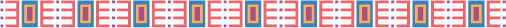 Nat’l ChiefNat’l Assist. ChiefNat’l Wampum BearerNational Tally KeeperNative Amer. Committee ChairName AddressCityStateZipPhone #’sEmail:Local Longhouse name/RAL/NLLLocal Longhouse name/RAL/NLLLocal Longhouse name/RAL/NLLActive Member at present?Active Member at present?Active Member at present?(    ) Yes        (    ) No/Inactive* (    ) Yes        (    ) No/Inactive* (    ) Yes        (    ) No/Inactive* (    ) Yes        (    ) No/Inactive* # Years in Program# Years in Program# Years in ProgramCurrent Officer PositionCurrent Officer PositionPrior Officer Positions HeldPrior Officer Positions HeldWhat do you feel qualifies you for the officer position?What positive ideas would you bring to the position or to National Longhouse in general?What is the biggest strength you see in our organization?If elected, what one thing would you like to see happen in your first year?If elected, I agree to the best of my ability to: (1.) fulfill the duties of my designated office and length of term, (2.) to always serve in the best interest of National Longhouse, Ltd., its programs, and its membership.Signature:If elected, I agree to the best of my ability to: (1.) fulfill the duties of my designated office and length of term, (2.) to always serve in the best interest of National Longhouse, Ltd., its programs, and its membership.Date:THIS SECTION FOR NATIONAL LONGHOUSE USE ONLYTHIS SECTION FOR NATIONAL LONGHOUSE USE ONLYTHIS SECTION FOR NATIONAL LONGHOUSE USE ONLYTHIS SECTION FOR NATIONAL LONGHOUSE USE ONLYDate received Received by:Reviewed by:Accepted:(    )Yes       (    )NoDateAdditional detail of acceptance or rejection:Additional detail of acceptance or rejection:Additional detail of acceptance or rejection:Additional detail of acceptance or rejection: